Отчёт о проведении недели космосав старшей разновозрастной  группе «Звездочки»В нашем МДОУ стало традицией проведение тематических недель для дошкольников. В этом году с 9 апреля по 13 апреля проходила неделя «Космос».Цель предметной недели:Систематизирование и расширение знаний, представлений о космосе.Задачи предметной недели:Воспитывать чувство патриотизма, гордости за свою страну.Знакомить с биографией первого космонавта Ю.А.Гагарина.Развивать у детей любознательность, мышление, речь, память, внимание.Воспитывать у детей чувство коллективизма при выполнении коллективного задания.Содержание предметной недели построено с учётом дифференцированного подхода к знаниям и умениям обучающихся, с использованием творческих заданий Понедельник.Открытие «Недели космоса». Неделя началась ознакомления содержания тематической недели. Для родителей были подобран ряд консультаций "Детям о космосе", оформлена папка-передвижка «Всё о космосе».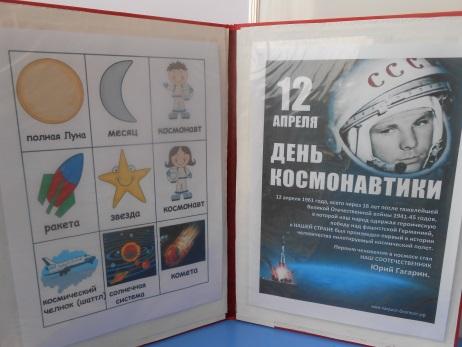 Детям были даны первоначальные представления о космосе, первом космонавте, о планетах космической системы, были подобраны иллюстрации на тему «Этот загадочный космос», которые дети с удовольствием рассматривали.На прогулке с детьми наблюдали за солнцем, после чего, в свободное время, дети нарисовали солнышко. Каким они его представляют.В вечернее время дети с большим удовольствием разукрашивали раскраски о космосе.Вторник.Просмотр  мультимедийной презентации «Путешествие с Незнайкой в космос». Дети познакомились с солнечной системой, планетами. Показ способствовал активизации познавательной деятельности детей. Дети, в форме игры, совершили путешествие по планете Земля, в ходе путешествия были систематизированы и расширены представления ребят о космонавтике.Во время организованной образовательной деятельности дети выполняли аппликацию на тему «Моя ракета», в которую добавляли элементы рисования.  Среда.Беседа «Есть ли жизнь на планетах» сопровождалась показом иллюстраций из серии «Космос».Дидактическая игра: «Восстанови порядок в солнечной системе». Для детей были подготовлены задания соответствующие возрасту.В группе и на прогулке, детям была предложена игра «Готовимся в космонавты», вовремя которой, дети ходили по бревну, лазали по лесенке и выполняли другие физические упражнения.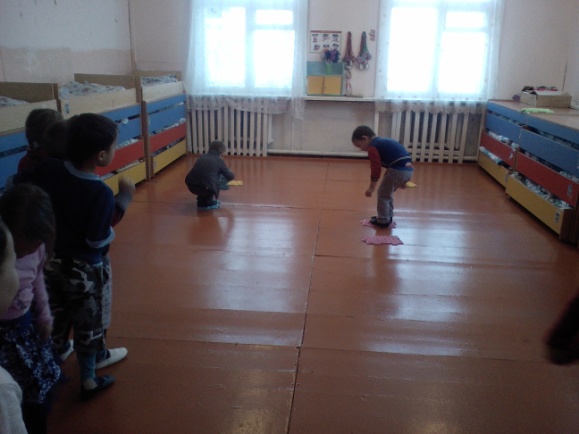 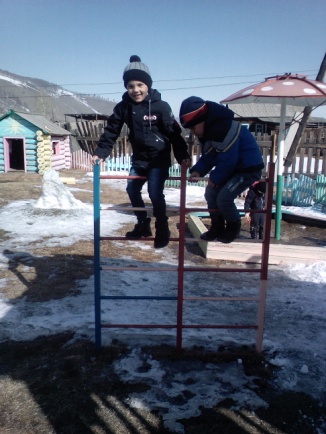 Четверг.Воспитателями группы была подобрана художественная литература по теме «Космос».Во второй половине дня детям была предложена строительная игра «Космодром».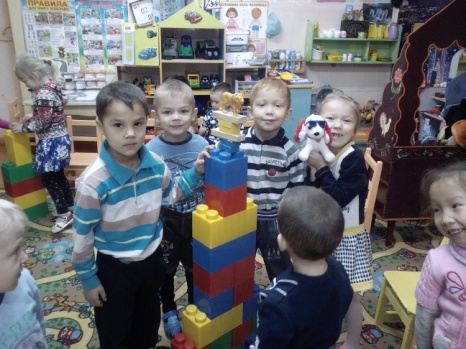 В свободной деятельности дети собирали из геометрических фигур аппликацию «Ракета ».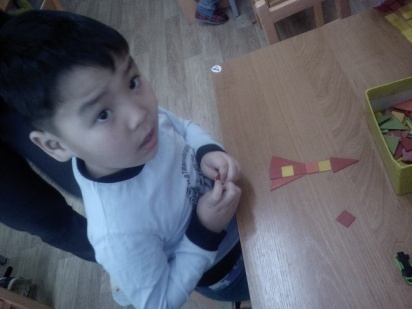 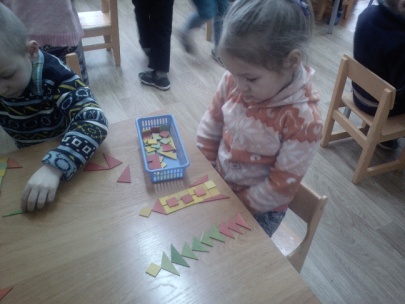 Пятница.С Логопедом Ириной Николаевной, побывали на каждой планете и узнали какую еду едят космонавты. Побыли немного космонавтами. Мы сделали с детьми макеты ракет.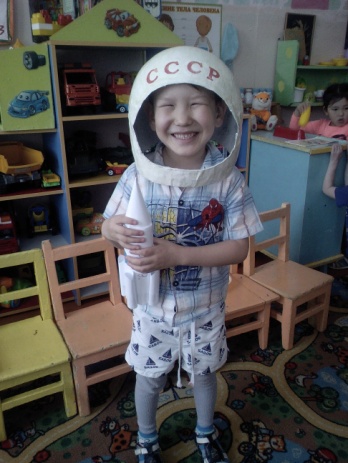 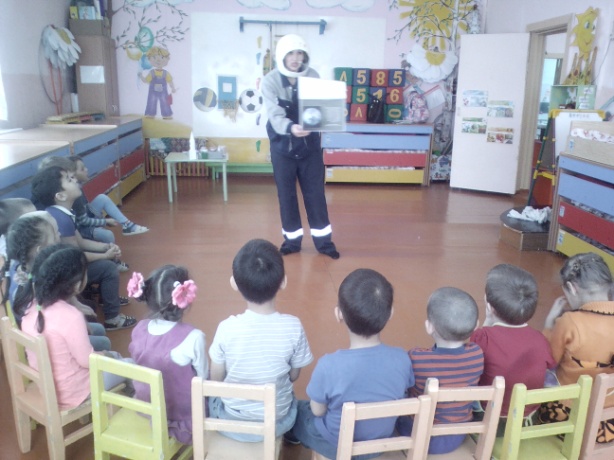 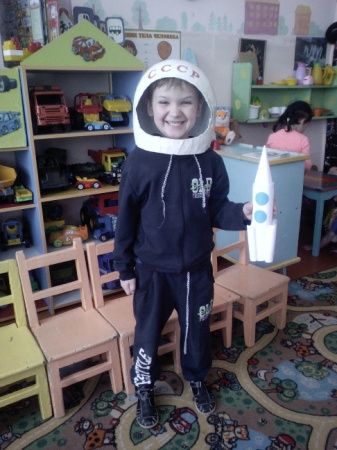 Проведение предметной недели способствовало активизации познавательной деятельности детей, развило память, внимание, расширило кругозор.Основные цели и задачи предметной недели достигнуты благодаря чёткому и своевременному планированию, а так же ответственному отношению к поставленным задачам.